Lampiran 07TRANSKRIP DOKUMENTASIKode Kode Kode :02/D/02-04-2018Bentuk Bentuk Bentuk :Tulisan Isi DokumentasiIsi DokumentasiIsi Dokumentasi:Sejarah Kulliyautl Mu’alimin Al-IslamiyyahTanggal pencatatanTanggal pencatatanTanggal pencatatan:Senin, 02 April 2018Jam pencatatanJam pencatatanJam pencatatan:19.00-22.00Bukti Dokumentasi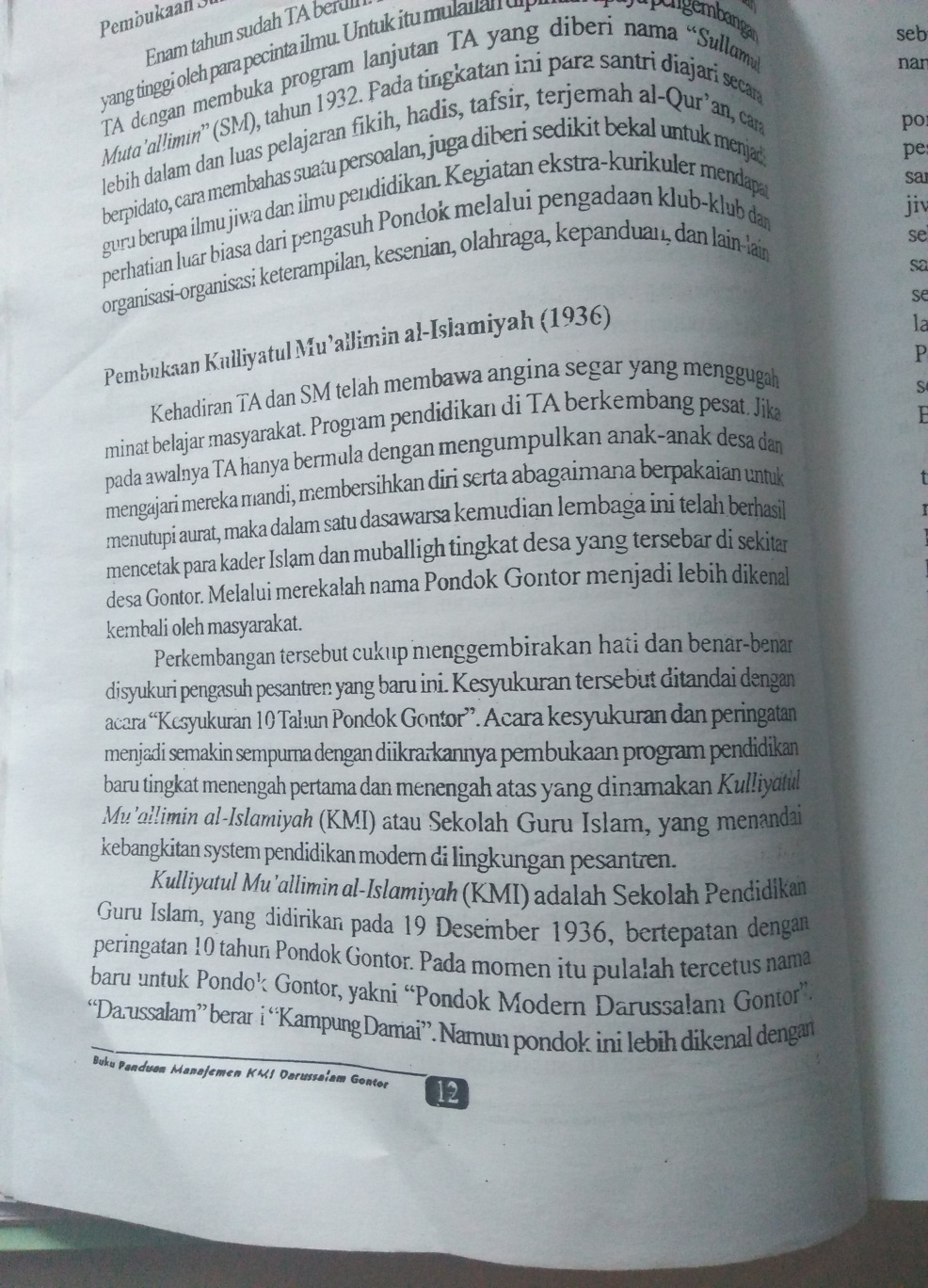 